3.3.  Medios y Materiales de enseñanzaPara el desarrollo del curso se emplearán: Equipos: Computadora, retroproyector, TV, data, etc. Materiales: videos, papelotes, plumones, cuadernos, CD, Internet y textos. V.      METODOLOGIA DE EVALUACIÓNEl sistema de evaluación comprende: dos exámenes parciales (primero en la octava semana de iniciadas las clases y el segundo en la semana dieciséis), además se considera los trabajos académicos aplicativos a la mitad y al finalizar el periodo lectivo  El sistema de evaluación es integral, permanente, cualitativo y cuantitativo, (vigesimal) de  00 a 20, nota aprobatoria mínima 11 once. De conformidad con el cap. X , art. 127 del actual Reglamento Académico, el promedio de cada evaluación parcial se determina anotando el promedio simple de:Evaluación escrita (con un decimal sin redondeo)Evaluación Oral (con un decimal sin redondeo)Trabajo Académico.El promedio final se hará calculando: Los promedios P1 y P2, serán anotados con un decimal sin redondeoVII.		BIBLIOGRAFIAANDER EGG, E (2006) Metodología y Práctica del Desarrollo de la Comunidad. Lumen: Buenos Aires.Arenales, O. (2000) Taller1: Inserción Comunitaria y Mapeo Social. Facultad de Ciencias Políticas y Sociales. Universidad Rafael Landivar. Guatemala. Barreto, Cl. (2003) Metodologías y Métodos de Trabajo Social en 68 libros ubicados en Bibliotecas de UA de TS en Bogòta. Universidad de la Salle: ColombiaBarriga S. & Martinez M.G. (1990). Metodología Y Método De Trabajo Social. Barcelona. Del Castillo. M. (2006) Manual De Servicios Sociales Comunitario. Síntesis. MadridDe Robertis, C. & Pascal H. (1994) La Intervención Colectiva en Trabajo Social. El Ateneo: Buenos aires.Gaviria, A. & Gómez, G.(1999) ¿Con quienes trabajamos? El diagnóstico rápido participativo. Corporación PAISAJOVEN-GTZ-Fundación Corona: Colombia. Lillo, N. & Rosello, E. (2001) Manual para Trabajo social Comunitario. El Ateneo: MadridNational Institute For Social Work (2000) Trabajo Social su papel y cometidos. Narcea: EspañaOlivares, F. (2015).Estilos de vida de los adultos mayores de la comunidad de Lacsanga. Huaura. Tesis para licenciatura en T.S. UNJFSCRojas, L & Castillo, L. (2011) Referencias teóricas para la acción de la promoción  del desarrollo social. Huacho					     M(a) Esther Teodora Eugenio Pachas			                                                  Docente 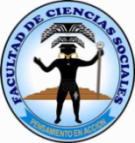 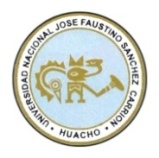 Universidad Nacional José Faustino Sánchez CarriónFACULTAD DE CIENCIAS SOCIALESSILABO ASIGNATURA: METODOLOGIA DEL TRABAJO SOCIAL COMUNITARIODATOS GENERALES			CODIGO: 24555Escuela Académico Profesional	:   Trabajo Social Departamento Académico	:   Ciencias Sociales y Comunicación1.4    Ciclo				:   VIIICréditos			:   03Plan de estudios		:   051.7    Condición		               :   ObligatorioHoras  Semanales		:   HT: 04, HT: 02 y HP: 02	                                    Pre requisito			:   -Semestre Académico		:   2017-1Docente			:   Esther Teodora Eugenio Pachas        1.12  Correo electrónico		:   techi_ep@hotmail.comSUMILLALa comunidad como sujeto de intervención. Origen y desarrollo del trabajo social comunitario – Beneficios del trabajo social comunitario dimensión cultural dimensión relacional, dimensión educativo, dimensión político. Ético y valores en el trabajo social comunitario, cualidades, disposiciones y estilos del trabajo social comunitario las experiencias organizativas como fuentes de capacitación.Métodos y técnicas e instrumentos del Trabajo Social comunitario. Técnicas más utilizadas en el Trabajo Social Comunitario: observación participante, la entrevista, redes sociales la investigación – acción participativa técnicas grupales.METODOLOGIA DE ENSEÑANZA OBJETIVOS. ANALIZA las características de la comunidad y modelos de intervención comunitaria desde el Trabajo Social, DESARROLLANDO el proceso metodológico comunitario: fases, técnicas e instrumentos en una comunidad específica¸ para MOVILIZAR las fuerzas internas y externas de las organizaciones de base. ESTRATEGIAS METODOLÓGICASLas clases teóricas se desarrollaran con la participación activa de los estudiantes a nivel individual y grupal. El proceso de enseñanza y aprendizaje esta en concordancia con los objetivos del curso con una metodología activa, cuya duración será de 14 semanas teóricos-práctico y 2 semanas de evaluación. Se desarrollarán las clases-conferencias a cargo de la profesora. Los trabajos de indagación bibliográfica individual o en grupo, prácticas calificadas en aula, mapas conceptuales y otros bajo responsabilidad del estudiante que cumplirá con puntualidad y responsabilidad. Aplicación de las fases metodológicas en una comunidad seleccionada y entrega de informe sistematizado al final del semestre. 	 PROGRAMACION DE CONTENIDOSUNIDAD TEMATICAOBJETIVOS ESPECIFICOSCONTENIDOS ANALITICOSN° SEM.FECHASESTRATEGIAS METODOLOGICASI UNIDAD“MARCO TEORICO DE LA INTERVENCION COMUNITARIA”EXAMINAR diversos conceptos y modelos del trabajo social comunitario, teorizando los aportes de los autores de la profesión..Introducción al curso: Definición de  comunidad, tipos y elementos estructurales de la comunidad Nieves (19-25) y Barreto (137-142) y e intervención comunitaria en poblaciones rurales y urbanas. (Nieves: 86)1°04 y 05-04ExposiciónI UNIDAD“MARCO TEORICO DE LA INTERVENCION COMUNITARIA”EXAMINAR diversos conceptos y modelos del trabajo social comunitario, teorizando los aportes de los autores de la profesión..Trabajo social comunitario: antecedentes y pioneros, sujeto, objeto, objetivos y principios. Visita a comunidades urbanas y rurales de la Provincia.      2°11 y 12-04ExposiciónVisita InstitucionalI UNIDAD“MARCO TEORICO DE LA INTERVENCION COMUNITARIA”EXAMINAR diversos conceptos y modelos del trabajo social comunitario, teorizando los aportes de los autores de la profesión..Organización comunitaria y desarrollo comunitario. La dimensión individual e intervención individual y colectiva del TSC (De Robertis). Casos prácticos3°18 y 19-04Estudio de casosI UNIDAD“MARCO TEORICO DE LA INTERVENCION COMUNITARIA”EXAMINAR diversos conceptos y modelos del trabajo social comunitario, teorizando los aportes de los autores de la profesión..Modelos de intervención en la comunidad y enfoques metodológicos de trabajo social comunitario. 4°25 y 26-04ExposiciónII UNIDAD“ANALISIS DE LA COMUNIDAD”DISEÑAR herramientas de identificación de problemas, necesidades y demandas comunitarios, tomando como base las técnicas de investigación social.2.1. Diagnostico comunitario participativo: Concepto, utilidad, objetivos y procedimiento. Evaluación preliminar UBICACIÓN EN UNA COMUNIDAD POR GRUPOS. 5°02y 03-05EncuestaVisita InstitucionalII UNIDAD“ANALISIS DE LA COMUNIDAD”DISEÑAR herramientas de identificación de problemas, necesidades y demandas comunitarios, tomando como base las técnicas de investigación social.2.2. Herramientas de identificación de problemas comunitarios a partir del  estudio de una comunidad específica. 6°09 y 10-05ExposiciónII UNIDAD“ANALISIS DE LA COMUNIDAD”DISEÑAR herramientas de identificación de problemas, necesidades y demandas comunitarios, tomando como base las técnicas de investigación social.2.3  Jerarquización de problemas de acuerdo al interés de la comunidad y al objeto de estudio de Trabajo Social. Elaboración de perfil de la comunidad. 7°16 y 17-05Trabajo grupalII UNIDAD“ANALISIS DE LA COMUNIDAD”DISEÑAR herramientas de identificación de problemas, necesidades y demandas comunitarios, tomando como base las técnicas de investigación social.PRIMER EXAMEN PARCIAL: RESULTADOS ,REPORTE  Y PUBLICACIÓN8°23 -05-17Examen escrito y oralIII UNIDAD“PROCESO METODOLOGICO DE TRABAJO SOCIAL COMUNITARIO”EJECUTAR el proceso metodológico de intervención comunitaria en sus fases, técnicas e instrumentos, considerando el modelo investigación acción participativa3.1. Metodología de Trabajo Social Comunitario: Fase de investigación: Técnicas e instrumentos.9°30 y 31-05ExposiciónIII UNIDAD“PROCESO METODOLOGICO DE TRABAJO SOCIAL COMUNITARIO”EJECUTAR el proceso metodológico de intervención comunitaria en sus fases, técnicas e instrumentos, considerando el modelo investigación acción participativa3.2. Fase de diagnóstico. Técnicas e instrumentos10°06 y 07-06ExposiciónIII UNIDAD“PROCESO METODOLOGICO DE TRABAJO SOCIAL COMUNITARIO”EJECUTAR el proceso metodológico de intervención comunitaria en sus fases, técnicas e instrumentos, considerando el modelo investigación acción participativa3.3. Fase de planificación. Técnicas e instrumentos Análisis FODA de una comunidad11°13 y 14-06ExposiciónIII UNIDAD“PROCESO METODOLOGICO DE TRABAJO SOCIAL COMUNITARIO”EJECUTAR el proceso metodológico de intervención comunitaria en sus fases, técnicas e instrumentos, considerando el modelo investigación acción participativa3.4. Fase de intervención. Técnicas e instrumentos12°20 y 21-06ExposiciónIII UNIDAD“PROCESO METODOLOGICO DE TRABAJO SOCIAL COMUNITARIO”EJECUTAR el proceso metodológico de intervención comunitaria en sus fases, técnicas e instrumentos, considerando el modelo investigación acción participativa3.5. Fase de evaluación : Técnicas e instrumentos13°27 y 28-06Ficha de evaluaciónIV UNIDAD“ESTRATEGIAS Y TECNICAS PARTICIPATIVAS EN EL TRABAJO CON COMUNIDAD”SUSTENTAR la aplicación de las técnicas e instrumentos  que promueven participación y resolución de problemas en el ámbito comunitario. realizada en una comunidad, en base al protocolo establecidoTécnicas e instrumentos para el trabajo social comunitario14°04 y 05-07Dinámica grupalIV UNIDAD“ESTRATEGIAS Y TECNICAS PARTICIPATIVAS EN EL TRABAJO CON COMUNIDAD”SUSTENTAR la aplicación de las técnicas e instrumentos  que promueven participación y resolución de problemas en el ámbito comunitario. realizada en una comunidad, en base al protocolo establecidoPerfil del Trabajador social comunitario. Sustentación de trabajo de campo15°11 y 12-07ExposiciónIV UNIDAD“ESTRATEGIAS Y TECNICAS PARTICIPATIVAS EN EL TRABAJO CON COMUNIDAD”SUSTENTAR la aplicación de las técnicas e instrumentos  que promueven participación y resolución de problemas en el ámbito comunitario. realizada en una comunidad, en base al protocolo establecidoSEGUNDO EXAMEN PARCIAL:RESULTADOS,REPORTE Y PUBLICACIÓN16°18 -07-17Examen escrito y oralIV UNIDAD“ESTRATEGIAS Y TECNICAS PARTICIPATIVAS EN EL TRABAJO CON COMUNIDAD”SUSTENTAR la aplicación de las técnicas e instrumentos  que promueven participación y resolución de problemas en el ámbito comunitario. realizada en una comunidad, en base al protocolo establecido4.3.Entrega de informes 17°25- 07-16Taller